Actividad 1 semana 1 Ujarrás.Escriba sus opiniones respecto a las siguientes interrogantes sobre la actividad sísmica: ¿Cuáles cree que  son las señales por los que ocurra un terremoto?______________________________________________________________________________________________________________________________________________________________________________________________________________________________________________________________________________________________________________________________________________________________¿Por qué un terremoto puede ser tan destructivo o no?______________________________________________________________________________________________________________________________________________________________________________________________________________________________________________________________________________________________________________________________________________________________¿Qué medidas se deben tomar antes, durante y después de un evento sísmico?El propósito  es reconocer los conocimientos preventivos sobre los fenómenos tectónicos y su vulnerabilidad.  Describa dos mapas con las mismas características, pero para el caso de América Central, con base a los siguientes aspectos: ¿En qué lugar se encuentran los bordes de placas tectónicas en América Central? ¿Existe alguna relación entre la localización de los bordes de placa tectónica en América Central y los eventos sísmicos allí ocurridos recientemente?¿Por qué ocurre? ¿Podría	identificar algunos lugares	de América Central donde han ocurrido	eventos sísmicos?¿Por qué se diseminan por toda la región?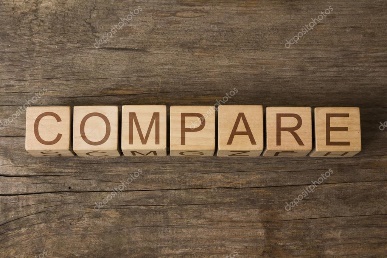 Compare las respuestas del ejercicio anterior a escala global con la centroamericana.ANTESDURANTEDESPUÉS